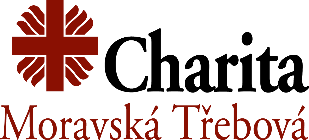 Charita Moravská Třebová nabízí volné pracovní místoTERÉNNÍHO SOCIÁLNÍHO PRACOVNÍKA V CENTRU PĚSTOUNSKÉ PÉČEA V CHARITNÍ PEČOVATELSKÉ SLUŽBĚPožadujeme:VŠ nebo VOŠ v oboru sociální práce (kvalifikace pro sociálního pracovníka dle § 110 zákona 108/2006 Sb.), popř. v oboru psychologie, práva, speciální pedagogikaspolehlivost, zodpovědnost, flexibilita, komunikační dovednosti, kreativita, emoční stabilita, empatie, ochota vzdělávat seaktivní přístup k práci, schopnost týmové práce, dobrá znalost práce s PCtrestní bezúhonnost, řidičský průkaz skupiny B podmínkouznalost zákona č. 359/1999 Sb. o sociálně-právní ochraně dětí a zákona 108/2006 Sb. O soc. službách. Praxe v soc. oblasti výhodouotevřenost a ochotu pracovat v církevní organizaci v souladu s jejím posláním a hodnotamiNabízíme:zajímavou, pestrou a smysluplnou práci, benefity organizace, příjemné prostředí a kolektivmožnost dalšího odborného růstu, vzdělávání a seberealizacevelkou míru samostatnosti a odpovědnosti, pružnou pracovní dobu služební mobil, notebook, služební automobil pro pracovní účelyStručný popis pozice:doprovázení pěstounských rodin, podpora pěstounů a dětí v pěstounské péčipomoc se zajištěním aktivit pro děti při vzdělávacích akcích pro pěstounyprovádění soc. šetření u klientů, jednání se zájemci o službu Charitní pečovatelské službyzpracovávání dokumentace a metodik dle standardů kvalitypodpora klientů při vyřizování osobních záležitostíMísto výkonu práce:  Moravská Třebová a region Moravskotřebovsko Jevíčsko, Boskovice, Mohelnice, ZábřehPředpokládaný nástup:  1. 3. 2019Výše nabízeného úvazku: 1,0   (zástup za mateřskou dovolenou)Výše základní nástupní mzdy: 22 000 KčNáležitosti přihlášky do výběrového řízení:  ručně psaný motivační dopis, strukturovaný životopisŽivotopis doplňte, prosím, o následující prohlášení:Poskytnutím svých osobních údajů v rozsahu podkladů pro přihlášku do výběrového řízení dáváte, ve smyslu zákona č. 101/2000 Sb., o ochraně osobních údajů, souhlas k jejich zpracování a uchovávání.Přihlášky zasílejte do 18. 2. 2019 na adresu:  Charita Moravská Třebová, Svitavská 44, 571 01 Moravská Třebová  - obálku označte heslem „VÝBĚROVÉ ŘÍZENÍ CPP a CHPS“, nebo scanem na e-mail: martina.jinkova@mtrebova.charita.cz.Vybraní zájemci budou pozváni k přijímacímu pohovoru, který proběhne v době od 20. 2. do 22. 2. 2019.Charita Moravská Třebová si vyhrazuje právo nevybrat žádného zájemce.